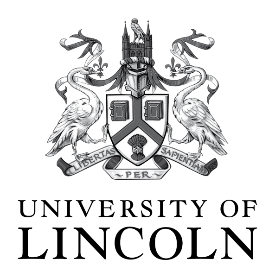 HONORARY APPOINTMENT NOMINATION FORM All nominations are subject to approval by the Pro Vice Chancellor and PPC Proposed/Current Honorary Title:		Honorary Professor	Honorary Senior Fellow	Honorary Fellow	RenewalName: (including all titles and honours)Email address: Area of expertise (please attach current CV):Name and address of current employer:	Details of all existing institutional affiliations/contractual appointments:Purpose of appointment:(please check all relevant boxes and provide additional detail. Expand the table below, if necessary)  Action Plan of Engagement:Feedback (Renewals only – for previous tenure of appointment) Term of appointment:    from 				 to   				(should not exceed 3 years and will not be backdated)Name of College and School:  Authorisation:______________________________	______________		 (Head of School)		                          (Date)	__________________________________________________(Endorsed by College Leadership Team (Meeting Date)______________________________	______________		 (PVC/Head of College)		           	 (Date)	Please return the completed form with supporting documentation to PPCDate received: 				Due Diligence Report: PPC to provide details of the due diligence checks that have been carried out including potential risks and conflicts of interest (to be completed for new appointments and renewals).________________________________________		 __________________Completed by:						Date:Lectures/Seminars/Workshops    Collaborative Research    Student Supervision   Reputational Impact      Other  